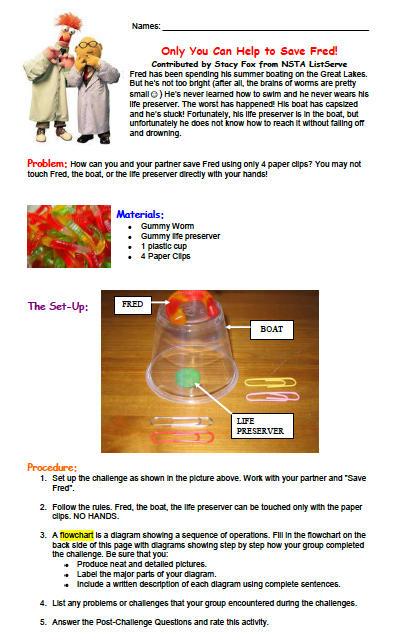 Group Members_______________________________________________________________________Save FredBrainstorming Box – 5 minutesWhat is the procedure that worked for your group? (You may list them step-by-step or you may draw a diagram.)What problems did your group encounter?Which problem that you encountered was the most difficult? How did you solve it?If you could repeat the activity, list one thing that you would keep the same.If you could repeat the activity, list one thing you would change.